Unit 4:1 Application PackageThe University of British ColumbiaENG 301 Technical CommunicationsProfessor: Dr. Erika PatersonBrenda Martinez, ENG 301 StudentDecember 11, 2019Dental Hygienist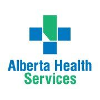 Alberta Health ServicesVermilion, ABFull–timeYour Opportunity: The Dental Hygienist will cover preschool and school based Oral Health services the Vermillion, Wainwright, and Kitscoty area as well as support Oral Health staff in the Castor, Vegreville, and Sedgewick area. Description: As a Dental Hygienist, you will provide clinical oral health care services, health promotion and preventive educational programs. You will examine and chart oral conditions, assess periodontal status, analyzes and interpret client's/patient's condition to develop a client/patient centered diagnosis/assessment and treatment plan. You will provide public education regarding oral health. You will develop and provide in-service and training sessions; dental screening and preventive dental services to schools and participate in the development, implementation and evaluation of oral health programs. Classification: Dental Hygienist Union: HSAA Facility PROF/TECHDepartment: Johnstone CrossDental Health02 Primary Location: Vermilion Health CentrePosting End Date: 09-DEC-2019Employee Class: Casual/ReliefDate Available: 19-DEC-2019 Hours per Shift: Varies Length of Shift in weeks: Varies Shift Pattern: Days  Days Off: Other Minimum Salary: $36.96 Maximum Salary: $49.15 Vehicle Requirement: Driver's License, Vehicle Required Required Qualifications: Active or eligible for registration with the College of Registered Dental Hygienists of Alberta (CRDHA). Additional Required Qualifications: 1 years' experience in Public Health in the last year. Experienced working with children. Preferred Qualifications: As Required. Please note: All postings close at 23:59 of the posting end date indicated. Important: Alberta Health Services (AHS) is committed to ensuring the safety of staff and patients and requires all NEW employees to provide a satisfactory criminal record check (CRC) and/or Vulnerable Sector Search (VSS) prior to the start of their employment. The CRC/VSS must be specific to the role at AHS and must be dated no more than 90 days prior to the date on your written offer from AHS. Healthy Albertans. Healthy Communities. Together. We're passionate about what we do. Our team of skilled and dedicated health care professionals, support staff and physicians who promote wellness and provide health care every day, all across Alberta. Everything we do at AHS reflects a patient and family centred approach; it's about putting patients' and families' experiences, priorities and trust first. We are an equal opportunity employer. AHS values the diversity of the people and communities we serve and is committed to attracting, engaging and developing a diverse and inclusive workforce.MLA citation: "Dental Hygienist In Vermilion, Vermilion Health Centre". Alberta Health Services Career Site, 2019, https://careers.albertahealthservices.ca/jobs/dental-hygienist-145021?utm_campaign=google_jobs_apply&utm_source=google_jobs_apply&utm_medium=organic. Accessed 5 Dec 2019.7290 37 Ave N.W.
Calgary, AB
T3C 6B8
(403) 829- 4895brenda.martinez@alumni.ubc.caDear Hiring Manager, Alberta Health Services: 
 I am writing to express my interest in dental hygiene employment opportunities available with AHS. I am in pursuit of an employment position with a company that values oral health promotion and provides quality dental care to patients, I would appreciate your consideration for the public health dental hygiene employment position advertised on the AHS website. I have a particular interest in working with children and outreach programs within the community, and would appreciate the opportunity to enhance my career by working with the AHS children’s oral health program in rural communities. Upon review of my resume I hope that you will find that I have the professional qualifications that you are looking for to enhance your public dental health care team. I am a registered dental hygienist who is recently completing the dental hygiene degree program at the University of British Columbia (UBC). I have also successfully completed the dental hygiene diploma program at CADH and have over ten years of experience working in the dental field. My experience includes clinical dental hygiene therapy, periodontal case management, health promotion, and, oral hygiene education. Working closely with dentists and other dental health professionals to provide optimum dental care for patients. I enjoy working through an inter-professional dynamic team approach to dental care for patients and their families; I maintain a positive attitude and self-motivated personality. It would be an honor to work with your dental team at Alberta Health Services.  In addition to my desire to join your organization, you will find that I am a dedicated and driven dental hygiene professional whose relevant experience includes:Dental Hygiene Degree Program Completion-UBC 2019-2024Local Anesthesia for Registered Dental HygienistsUniversity of Alberta-completed June 2016Dental Hygiene Diploma- completed January 2014                   The Canadian Academy of Dental Health and Community Sciences, Mississauga, ONCurrent registration with the CRDHA, membership with the CDHACompletion of the NDHCE January 2014Dental Assistant Program- completed 2007                  KDM Dental College and completion of the NDAEB, Calgary, AB. Registration with the CADA, March 2007-November 2012Current CPR-Level C, HCPRegistered and insured personal vehicleCriminal record check (CRC) available upon requestIf you agree that my credentials are a close fit for your company, I would be delighted to meet with you personally to discuss my qualifications further. You may reach me at (403) 829- 4696 or via e-mail at: brenda.martinez@alumni.ubc.ca, I look forward to our conversation. 
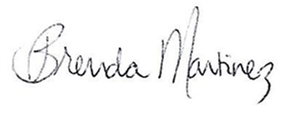 Sincerely, Brenda MartinezBrenda Martinez7290 37 Ave N.W.
Calgary, AB
T3C 6B8
(403) 829- 4895brenda.martinez@alumni.ubc.caObjective:   Registered dental hygienist, in pursuit of a full-time dental hygiene position with Alberta Health Services (AHS).Interpersonal and Transferable Skills: Excellent written and verbal communication  Analytical and problem-solving abilityAptitude to learn quicklyDetail oriented and committed to qualityDemonstrates a positive outlook and work ethicSound organizational and prioritizing expertise           RDH competencies skill sets:Education:September 2019   Dental Hygiene Degree Program- University of British ColumbiaJune 2016             Local Anesthesia for Registered Dental Hygienists – University of Alberta2012-2014            Dental Hygiene Diploma -   The Canadian Academy of Dental Health and                                                                                 Community Sciences- (CADH), Mississauga, ON2006-2007	            Dental Assistant Program - KDM Dental College, Calgary, AB 2002-2003	     Social Work Program - Mount Royal University, Calgary, ABEmployment History:2017-present Dental Hygienist- ABC Pediatric Dental Centre, Calgary, ABCurrently working part time wednesday to friday2014-2017     Dental Hygienist- Braeside Dental Centre, Calgary, ABWorked part-time as a Dental Hygienist, providing quality dental hygiene care to patients. Working as part of a team and independently to ensure patients receive optimal periodontal care and frequent routine dental hygiene services. Establish CRDHA practice standards following asepsis and quality control regulations.2007-2012      Dental Assistant- Calgary, ABAssisted various dentists within the city of Calgary. Carried out Dental Assistant duties in a general dental practice setting as well as administrative reception duties. Worked as part of the dental team and independently when required. Developed hands-on experience while providing services to patients of different ages. Applied dental assisting skills and gained valuable experience working with professionals with many years of experience in the dental profession.Volunteer Experience:2012               Dental Hygiene Student Volunteer- Health Mission Outreach Canada, TorontoFree medical and dental clinics for communities in need in the GTA-volunteer October 2012- Medical and dental outreach in San Salvador, El SalvadorWorked in an inter-professional collaborative effort to provide medical and dental care for almost 2000 patients over the span of one weekAssisted in the set-up of the clinic held in a community centreGeneral volunteer help Infection control and sterilization Oral hygiene care services to patients of all agesSpanish interpretation and translation of documents 2003	Social Work Practicum Student – The Women’s Centre of Calgary. Calgary, AB.Worked directly with clientsProvided peer support, information and referralsInvolved in community projects and organized activitiesParticipated in committee meetings Worked under agency policies 7290 37 Ave N.W.
Calgary, AB
T3C 6B8
(403) 829- 4895brenda.martinez@alumni.ubc.caDear Dr. B. Miller,I hope everything is going well for you and your team at Braeside Dental Centre. I am writing this letter expressing my appreciation for the time that we worked together at Braeside Dental. Over the years of my employment at Braeside Dental, I learned a lot about working inter-professionally with other members of the dental and health care field. I enjoyed my time working with you and your team.Currently, I am in pursuit of a career opportunity with Alberta Health Services, working in rural communities with lack of access to dental care. This position involves working with children, and providing oral hygiene services in a mobile practice setting. As you know, it has always been an aspiration of mine to work within the community, and to help provide services to groups in need of care in remote communities. This is an employment opportunity that I am hoping to be a good candidate for. I would like to express my request of a letter of reference from you, I believe that with your help I could help to showcase my skills as a dental hygienist from a previous employer’s perspective. I would be honoured to submit your letter along with my application to AHS, please feel free to reach me at your convenience for any further clarification. My phone number is (403)829-4696, and my email address is brenda.martinez@alumni.ubc.ca. I appreciate your help with this, and I look forward to hearing from you.Sincerely, Brenda Martinez7290 37 Ave N.W.
Calgary, AB
T3C 6B8
(403) 829- 4895brenda.martinez@alumni.ubc.caDear Leanne Brock, I hope this letter finds you well, I am writing to you with the hope that you would be so kind as to help me with a letter of reference. I am currently in the process of applying for a dental hygiene employment position with Alberta Health Services (AHS). As you know, from our time working together through the years; I have an extensive history working in the dental health care field. As I complete my dental hygiene degree studies at UBC, I would like to help advance in my profession by working with AHS and their public dental health services team.I would like to express my gratitude for the work relationship that we have had while working together in the past. You are a very competent manager, and I am glad that we have remained friends. As a manager, you have experienced my work as a professional, and have seen my growth in this career. I am hopeful that you would provide me with a letter of reference to build my application package for this position.If you require any further information regarding this request, please don’t hesitate to contact me; you may reach me at (403) 829-4696 or by email at brenda.martinez@alumni.ubc.ca. I appreciate your help with this matter.Sincerely, Brenda Martinez7290 37 Ave N.W.
Calgary, AB
T3C 6B8
(403) 829- 4895brenda.martinez@alumni.ubc.caDear Adrian Nuestro,I hope everything is going well for you, I am writing this letter to share with you my interest in applying for a new job. I am in the process of applying for a position working with Alberta Health Services. As I complete my dental hygiene degree, I am looking for an employement position that has flexibility within the schedule. I believe this is definitely the position that I have been looking for. Not only does it inspire me to pursue my career goal to work with children’s programs in remote communities, it also helps me grow in advancing in the profession.I have enjoyed our time working together over the past three years, and I believe that you would be a wonderful person to request a letter of recommendation from.Through the years, I believe that you have gotten to know me while working in a professional environment. As a fellow dental hygienist, I am grateful for your help with this; and it would be a great asset to include your reference letter along with my application for this position.If you require any further clarification, please feel free to contact me through email at brenda.martinez@alumni.ubc.ca or by phone at (403) 829-4696. Thank you in advance for your consideration, and help with this request.Sincerely, Brenda MartinezLocal Anesthesia-U of A certificationCurrent CPR Level C-HCPPreventive Dentistry and Nutrition Counselling, Proper Oral Hygiene Instruction Full mouth debridement, instrumentation experience using ultrasonic and hand scale instrumentsPeriodontal case managementCoronal Polish and Application of Anti-cariogenic AgentsPeriodontal Probing and RecordingPit and Fissure Sealants DesensitizationConventional and Digital Radiography (intra-oral and panoramic exposures)Intraoral camera techniquePatient Management and ChartingDental Practice AdministrationImpressions for Study CastsModel Pouring and TrimmingBleaching Trays and Mouth guardsZoom WhiteningInfection Control ProtocolDisinfection and Sterilization Procedures